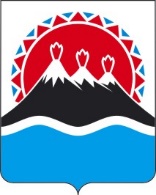 П О С Т А Н О В Л Е Н И ЕГУБЕРНАТОРА КАМЧАТСКОГО КРАЯ             г. Петропавловск-Камчатский	О Совете при Губернаторе Камчатского края по цифровому развитию Камчатского краяВ соответствии с Указом президента Российской Федерации от 07.05.2018 № 204 «О национальных целях и стратегических задачах развития Российской Федерации на период до 2024 года» и в целях реализации национальной программы «Цифровая экономика Российской Федерации» на территории Камчатского краяПОСТАНОВЛЯЮ: 1. Создать Совет при Губернаторе Камчатского края по цифровому развитию Камчатского края.2. Утвердить Положение о Совете при Губернаторе Камчатского края по цифровому развитию Камчатского края согласно приложению к настоящему постановлению.3. Настоящее постановление вступает в силу через 10 дней после дня его официального опубликования.Временно исполняющий обязанностиГубернатора Камчатского края                                                              В.В. Солодов СОГЛАСОВАНО:Исп. Григорий Владимирович Бондаренкотелефон: 8 (4152) 42-09-58Агентство по информатизации и связи Камчатского краяПриложение к постановлению Губернатора Камчатского края от ______________ № _______Положениео Совете при Губернаторе Камчатского края по цифровому развитию Камчатского края1. Основные положенияСовет при Губернаторе Камчатского края по цифровому развитию Камчатского края (далее - Совет) является координационным органом, образованным для обеспечения взаимодействия представителей исполнительных органов государственной власти Камчатского края, территориальных органов федеральных органов исполнительной власти по Камчатскому краю, органов местного самоуправления муниципальных образований в Камчатском крае, общественных и иных организаций Камчатского края по вопросам, связанным с цифровой трансформацией отраслей экономики и социальной сферы Камчатского края, а также иным вопросам реализации программы «Цифровая экономика Российской Федерации» и ведомственных программ цифровой трансформации федеральных органов исполнительной власти Российской Федерации и органов исполнительной власти Камчатского края.Совет в своей деятельности руководствуется Конституцией Российской Федерации, федеральными законами, иными нормативными правовыми актами Российской Федерации, Уставом Камчатского края, законами и иными нормативными правовыми актами Камчатского края, а также настоящим Положением.Организационно-техническое обеспечение деятельности Совета осуществляется Агентство по информатизации и связи Камчатского края.Основными задачами Совета являются:определение основных (приоритетных) направлений и механизмов цифровой трансформации отраслей экономики и социальной сферы Камчатского края, включая разработку мер поддержки предпринимательских инициатив в данной сфере деятельности;организация разработки и обсуждение предложений по региональной политике в области цифровой трансформации отраслей экономики и социальной сферы Камчатского края;принятие согласованных решений по вопросам цифровой трансформации отраслей экономики и социальной сферы Камчатского края, а также иным вопросам реализации программы «Цифровая экономика Российской Федерации» и ведомственных программ цифровой трансформации федеральных органов исполнительной власти Российской Федерации;рассмотрение и одобрение Планов цифровой трансформации и развития отраслей экономики и социальной сферы Камчатского края;контроль реализации Планов цифровой трансформации и развития отраслей экономики и социальной сферы Камчатского края в рамках программы «Цифровая экономика Российской Федерации» и ведомственных программ цифровой трансформации федеральных органов исполнительной власти Российской Федерации на территории Камчатского края;мониторинг реализации указа Президента Российской Федерации от 07.05.2018 № 204 «О национальных целях и стратегических задачах развития Российской Федерации на период до 2024 года» на территории Камчатского края в части национальной программы «Цифровая экономика Российской Федерации» и цифровых компонент других национальных проектов;7)	повышение эффективности цифрового развития Камчатского края.1.5. Совет для решения возложенных на него основных задач имеет право:запрашивать в установленном порядке у исполнительных органов государственной власти Камчатского края, территориальных органов федеральных органов исполнительной власти по Камчатскому краю, органов местного самоуправления муниципальных образований в Камчатском крае, общественных и иных организаций информацию по вопросам, входящим в сферу деятельности Совета;приглашать на свои заседания представителей исполнительных органов государственной власти Камчатского края, территориальных органов федеральных органов исполнительной власти по Камчатскому краю, органов местного самоуправления муниципальных образований в Камчатском крае, общественных и иных организаций Камчатского края;разрабатывать планы работы Совета;4)	формировать рабочие группы по направлениям своей деятельности.2. Состав Совета и регламент его деятельностиСовет формируется в составе председателя, двух заместителей председателя, ответственного секретаря и членов Совета.Совет формируется из представителей исполнительных органов государственной власти Камчатского края, а также по согласованию из представителей территориальных органов федеральных органов исполнительной власти по Камчатскому краю, органов местного самоуправления муниципальных образований в Камчатском крае, общественных и иных организаций Камчатского края.Персональный состав Совета утверждается распоряжением Губернатора Камчатского края.Совет осуществляет свою деятельность в соответствии с планом работы на очередной год, который утверждается председателем Совета.Основной формой деятельности Совета является проведение заседаний. Заседания Совета проводятся в соответствии с планом работы Совета, но не реже 1 раза в полугодие. Внеочередные заседания проводятся по мере необходимости по решению председателя Совета.Заседания Совета проводит председатель Совета, а в его отсутствие - один из заместителей председателя Совета.Заседание правомочно, если на нем присутствуют более половины членов Совета.Решения Совета принимаются простым большинством голосов присутствующих на заседании членов Совета путем открытого голосования. В случае равенства голосов, решающим является голос председательствующего на заседании Совета.Решения Совета оформляются протоколом, который подписывается председательствующим на заседании Совета и ответственным секретарем Совета. В случае несогласия с принятым решением член Совета вправе изложить в письменной форме свое мнение, которое приобщается к протоколу.Решения Совета носят рекомендательный характер.Ответственный секретарь Совета:обеспечивает подготовку проекта плана работы Совета, составляет проекты повестки дня заседаний, организует подготовку материалов к заседаниям, а также проектов соответствующих решений Совета;обеспечивает информирование членов Совета о месте, времени проведения и повестке дня заседания Совета, а также обеспечивает их необходимыми материалами;осуществляет контроль исполнения решений Совета.Пояснительная запискак проекту распоряжения Правительства Камчатского краяНастоящий проект постановления Губернатора Камчатского края разработан в целях образования Совета по цифровой трансформации государственного управления в Камчатском крае во исполнение Указа президента Российской Федерации от 07.05.2018 № 204 «О национальных целях и стратегических задачах развития Российской Федерации на период до 2024 года» и в целях реализации национальной программы «Цифровая экономика Российской Федерации» на территории Камчатского края.В состав Совета будут включены кандидатуры членов Правительства Камчатского края, руководителей иных исполнительных органов государственной власти Камчатского края, а также руководители организаций, осуществляющих на территории Камчатского края деятельность в сфере информатизации и связи.Настоящий проект Постановления размещен 10.04.2020 года на Едином портале проведения независимой антикоррупционной экспертизы и общественного обсуждения проектов нормативных правовых актов Камчатского края для проведения независимой антикоррупционной экспертизы.Реализация проекта постановления Правительства Камчатского края не потребует дополнительного финансирования из краевого бюджета.№Вице-губернатор Камчатского края -руководитель Аппарата Губернатора и Правительства Камчатского краяА.Ю. ВойтовРуководитель Агентства по информатизации и связи Камчатского краяИ.М. ЛеонтьеваНачальник Главного правовогоуправления Губернатора и Правительства Камчатского края С.Н. Гудин